Curriculum Vitae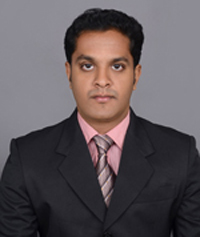 DhaneshDhanesh.354830@2freemail.com 	Career Objective:To work in an organization where my knowledge, potential and experience can be utilized to the greatest extent possible, contributing towards achievement of common organizational goal. At the same time I get a chance to enrich my skills, efforts and attitude in tune with fast changing business environment. My sense of belongingness will reflect in higher self-esteem, which in turn will result in the emergence of an inspirational leader with lots of initiatives, innovations and rapid progress in organizational hierarchy.Work Experiences: Professional Experience of more than 5 years1. Worked with NARE Water Treatment (India) Pvt. Ltd. as an Accounts Officer from January 6, 2014 to January 31, 2017.Key Responsibilities:Prepares asset, liability, and capital account entries by compiling and analyzing account information.Preparing balance sheet, profit & loss account and other reports.Summarizes current financial status by collecting information.Substantiates financial transactions by auditing documents.Ensure company accounts and tax returns are prepared and filed correctly and on time.Analyze business operations, trends, costs, revenue, financial commitments, and obligations to protect future revenues and expenses or to provide advance.Report to management regarding the finance of establishment.Develop, maintain and analyze budgets, preparing periodic reports that compare budgeted costs to actual costs.Prepare forms and manuals of accounting and book keeping personnel, and direct their work activities.Help and train book keepers and accounts assistants.2. Worked with Sutherland Global Solutions Pvt. Ltd. as a Consultant from March 18, 2013 to December 31, 2013.	Key Responsibilities:Accepting the detailed insurance application from US clients and preparing a document of insurance for the clients.Auditing the work done by the consultants.Answering to client queries through e-mail and calls.Maintain relationship with clients by providing support, information and guidance.Responds to complaints from clients and give after service support when requested.Cooperate with team by managing schedules, filing important documents and communicating relevant information.Handle the work with accuracy and timeliness.Team up with co-workers to achieve the process target.Build productive trust relation with clients.3. Worked with Affiliated Computer Services (ACS) of India Pvt. Ltd. as an Assistant (Finance & Accounts) from September 5, 2011 to February 28,2013Key Responsibilities:Asset creation, asset activation, asset scrapping.Calculating depreciation.Quality checking of FA activities.Emails communication.Reports submitted to top management as required time to time.Coordinate with team leader and clients to provide quality service.Maintain accurate and complete client account information.Provide responses to customer inquiries in a professional manner.Resolve customer issues/concerns in a timely manner.Ensure client satisfaction by providing high quality customer service.Support and manage existing client accounts.Provide daily support of business operations to clients.Identify business initiatives and improvements.Academic Profile Master of Business Administration 2009 - 2011[Calicut University, Kerala]Bachelor of Business Administration2006 - 2009[Calicut University, Kerala] StrengthsDecision MakingHardworking AnalyticsEstablishing a Quick Rapport with ClientsGood Communication SkillsLeadershipApproachablePositive AttitudeEasily adaptable to new situationComputer SkillsProficiency in MS Office packageTally ERP 9Personnel Details:Date of Birth 		-	14th November, 1988Marital Status 		- 	SingleNationality 		- 	IndianLanguages Known 	- 	English, Hindi & MalayalamReferencesAvailable on request.Currently on Dubai Visit VisaDeclaration:I hereby declare that the above-mentioned particulars are true to best of my knowledge andfor which I shall be responsible.